TAČR – VYHLÁŠENÍ 1. VEŘEJNÉ SOUTĚŽE PROGRAMU DELTA 2 - Stručná informaceProgram je zaměřen na podporu spolupráce, která spadá do kategorie aplikovaného výzkumu prostřednictvím společných  projektů  českých  podniků  a organizací  pro  výzkum  a šíření  znalostí  podporovaných  TA  ČR  a zahraničních  partnerů  s předpokládanou (nikoliv bezpodmínečně nutnou) podporou zahraničních technologických a inovačních agentur či jiných obdobných institucí.Na  každém  projektu  se  musí  podílet  alespoň  jeden  zahraniční  partner  z následujících lokalit, podporovaný příslušnou zahraniční organizací (V rámci této veřejné soutěže musí zahraniční partner předložit komplementární návrh projektu u jedné z níže uvedených partnerských agentur):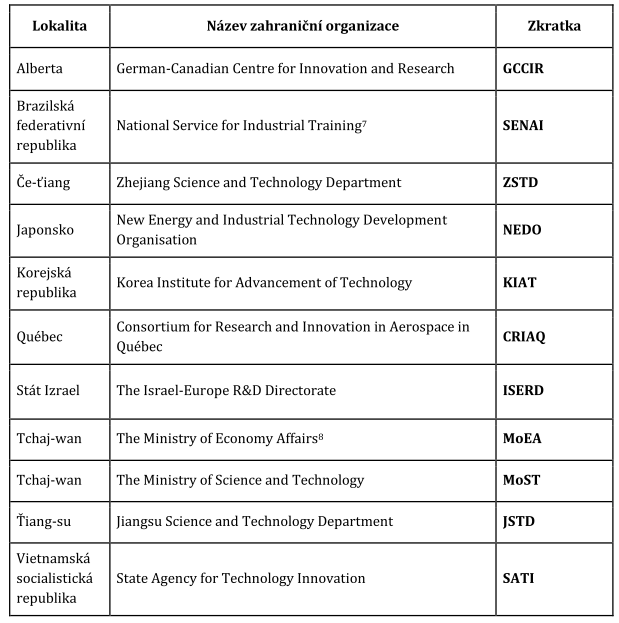 Uchazeči:	podniky - projekt mohou řešit samostatně nebo ve spolupráci s dalšími účastníky a prokáží schopnost projekt spolufinancovat z neveřejných zdrojů.	VO - řeší projekt ve spolupráci s dalšími uchazeči a prokáží schopnost projekt spolufinancovat z ostatních zdrojů (v návrhu projektu se nebudou rozlišovat ostatní veřejné a neveřejné zdroje).Hlavním uchazečem může být pouze podnik bez omezení jeho velikosti.V souladu s pravidly výzvy není dalším účastníkem zahraniční partner.Finanční náklady zahraničních partnerů nejsou součástí způsobilých nákladů projektu z pohledu práva veřejné podpory. Max. povolená míra podpory je 74 % celkových uznaných nákladů. (Min. podíl je 26 %, které musí hlavní příjemce a další účastníci společně vynaložit na dofinancování projektu z ostatních zdrojů.) Očekávané výsledky projektů (v každém návrhu projektu povinný minimálně jeden)F – užitný nebo průmyslový vzorG – prototyp, funkční vzorekR – softwareZ – poloprovoz, ověřená technologieP – patentNmet – metodikaS – specializovaná veřejná databázeO – ostatní výsledkyZpůsobilé a uznané náklady: Osobní náklady bez stipendiíSubdodávky (vzniklé v přímé souvislosti s řešením projektu – přenesení části výzkumné činnosti projektu na dodavatele. Dodavatelem nesmí být člen řešitelského týmu ani jiný zaměstnanec příjemce nebo osoba spojená s příjemcem. Výše subdodávek je omezena na 20% z celkových uznaných nákladů všech účastníků projektu za celou dobru řešení projektu)Ostatní přímé nákladyOchrana práv duševního vlastnictví	Další provozní náklady	Náklady na provoz, opravy a údržbu	Část ročních odpisů dlouhodobého majetku	Cestovní náklady	Nepřímé náklady – „fullcost“ nebo „flat rate“, kdy je povoleno max. 25% ze součtu skutečně vykázaných osobních nákladů a ostatních přímých nákladů příjemce v příslušném roce.Důležité termíny:Návrh projektu včetně povinných příloh se podává prostřednictvím informačního systému ISTA do 22. 8. 2019 do 16:30 hod.Zveřejnění výsledků nejpozději do 31. 12. 2019Zahájení projektu nejdříve od 1. 1. 2020 (nejpozději 30.6. 2020). Ukončení projektu nejpozději do 31. 5. 2023.Délka řešení projektu 12- 36 měsíců.Přílohy:Čestné prohlášení za uchazeče/Sworn statement of the applicant„Common proposal“ (v aj, podepsaný všemi partnery projektu v ČR i zahraničí) Pre-existinent knowledge – musí být dodáno před uzavřením Smlouvy o poskytnutí podpory (pokud nedodáme v návrhu, musíme dodat poté)a další přílohy dle ZDElektronická přihláška na adrese: https://ista.tacr.cz/Více informací včetně zadávací dokumentace, vzorů příloh atd. získáte zde: https://tacr.cz/index.php/cz/programy/program-delta-2/prvni-verejna-soutez-delta2.htmlZpracovala v Liberci dne 27. 6. 2019: Ing. Markéta PánkováKontakt: marketa.pankova@tul.cz